基礎体験活動実施にあたってのQ＆A島根大学教育学部附属教育支援センター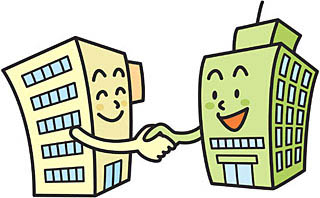 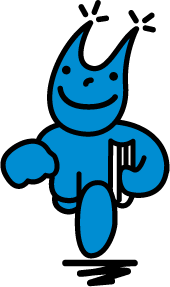 １．基礎体験活動の目的は何ですか？　これからの教師に特に求められる社会性や豊かな人間性を育成することにあります。２．受け入れ先にとってのメリットは何ですか？　例えば，子どもを対象とする事業の場合，学生が　　　子どもと共に活動することによって，子どもと年齢の　近い学生に子ども自身は親近感を覚えます。そして，　　事業全体が活気づくと考えられます。　　　また，地域活動に若者が参画・参加していくことで，新たな考えや取組が期待できます。　学生の指導という点においては，若干ご負担をかける場合もあります。その点をお含みください。３．誰でも募集が出来ますか？　原則として，以下の項目に当てはまる団体としています。○島根大学教育学部の教員養成に積極的に協力・支援していただける団体○政治的中立性及び宗教的中立性に基づいた活動を行っている団体○公共団体及び社会教育団体や非営利団体をはじめ公共的な活動を行っている民間団体○人権上の配慮に基づいた活動を行っている団体○本事業の目的を理解し，本要領に基づいた学生指導を行っていただける団体　例えば塾や家庭教師等の活動や学生が主体のサークル等は該当しません。また，学生を単なる“手間“としか考えていないような活動はお断りしています。４．基礎体験活動の対象の学生は何人ぐらいいますか？　4年生までの教育学部生（約5２0名）が対象です。なお，大学院生は任意の参加となりますが，あわせて募集することは可能です。５．交通費・謝金等はどうしたらよいですか？　交通費を支給できなくても募集をすることはできますが，学生が自己負担で往復しなければならないため，予算が許せば，できるだけ交通費の支給をお願いしています。　謝金は，学生も学ぶ場を提供していただくという点から不要です。ただし，活動に要する経費等については，学生に負担がかからないようにご配慮いただくと幸いです。６．活動時間及び期間はどうなっていますか？　1日だけの数時間の活動から宿泊を伴う活動や，また長期間にわたり複数回数となる活動や年間継続活動まで広く募集を受け付けています。その際に1日の活動認定時間の上限を15時間と規定しています。（新型コロナウィルス感染症拡大防止の観点から、令和３年度は宿泊については行っておりません。）７．保険をかけたほうがいいですか？学生は，実習等における事故に対する保険には加入していますが，可能な限り保険に　加入していただきますようお願いします。特に，キャンプや登山など危険度の高い活動については別途ボランティア保険等への加入をお願いします。８．募集の手続きはどうなっていますか？①初めての依頼につきましては，必ず教育学部附属教育支援センターにお問い合わせ　ください。②教育支援センターＨＰの「地域の皆様へ」を開いていただくと，学生募集用紙（Excel）が出てきます。それに必要事項を記入の上，できるだけメールで提出してください。提出後、活動内容が趣旨に合致するか確認します。（約1週間かかります）③募集用紙をセンターＨＰと学内掲示板に掲載し，学生の申し込みを受け付けます。④学生の応募を取りまとめた後，教育支援センターより募集先に学生名簿を送付します。学生が掲示板を見て応募するために，時間的な余裕をもって提出をお願いします。９．募集をかけてみたけれど，学生が応募してくれるでしょうか？　募集用紙を掲示しても，あくまでも学生が自分で判断して応募するものですから，　授業，サークル，興味関心等によっては応募しないこともあります。ご了承ください。特に平日は，学生は授業の関係で活動できないこともあります。　ただし，３年後期（9～12月）の「実習セメスター」においては，平日の体験も　　　　できる学生が多くなります。　（実習セメスターは令和２年度から令和４年度まで「新型コロナウィルス対応」のため、実施しないとなっています。）10．学生への対応はどうしたらいいですか？　学生は「学修」として参加しますので，大学としても事前・事後指導を行いますが，活動前後や活動中に，内容・役割等だけでなく，社会人としてのマナー等についても，可能な範囲でご指導をお願いします。　学生だけが子ども達と関わることにより，事故等が万が一起きた時，責任の所在を　　学生に求めることのないようにお願いします。　活動終了後，学生が基礎体験活動記録票を担当の方に提出しますので，確認の上，　　サイン等をお願いします。併せて学生へのコメントをいただければ幸いです。　学生について問題等が起こった場合は，教育支援センターへ速やかにご連絡ください。